苗栗縣102學年度 泰興國小 推展家庭教育課程及活動成果苗栗縣102學年度 泰興國小 推展家庭教育課程及活動成果苗栗縣102學年度 泰興國小 推展家庭教育課程及活動成果苗栗縣102學年度 泰興國小 推展家庭教育課程及活動成果苗栗縣102學年度 泰興國小 推展家庭教育課程及活動成果苗栗縣102學年度 泰興國小 推展家庭教育課程及活動成果苗栗縣102學年度 泰興國小 推展家庭教育課程及活動成果苗栗縣102學年度 泰興國小 推展家庭教育課程及活動成果苗栗縣102學年度 泰興國小 推展家庭教育課程及活動成果苗栗縣102學年度 泰興國小 推展家庭教育課程及活動成果苗栗縣102學年度 泰興國小 推展家庭教育課程及活動成果苗栗縣102學年度 泰興國小 推展家庭教育課程及活動成果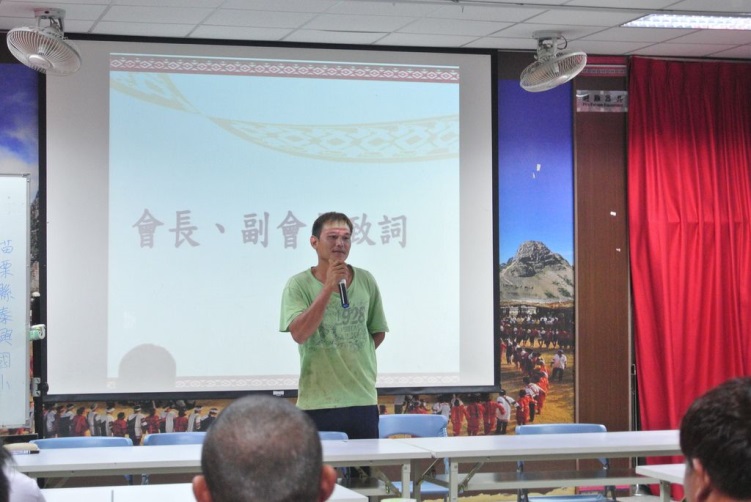 102學年度上學期第一次家長會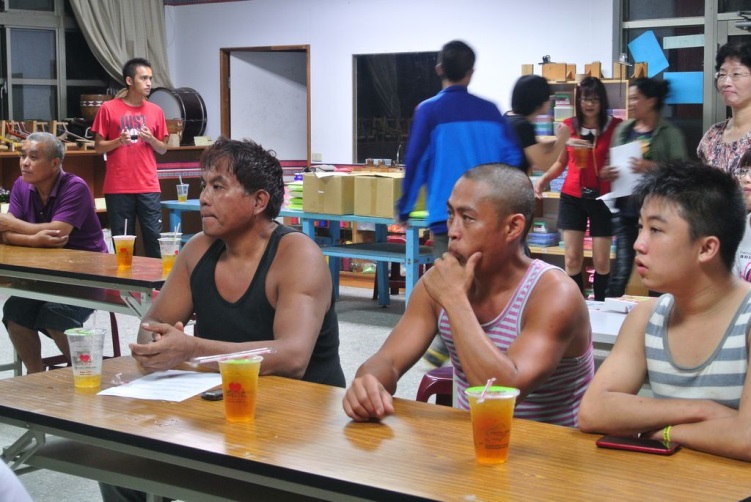 家庭日暨親職教育講座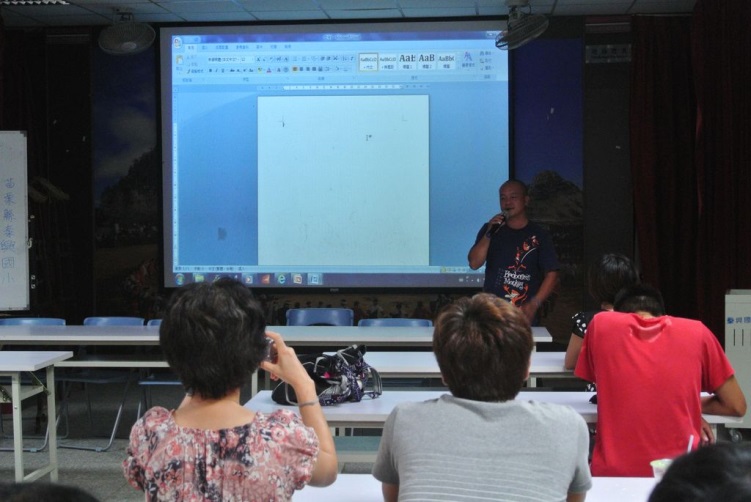 活動實況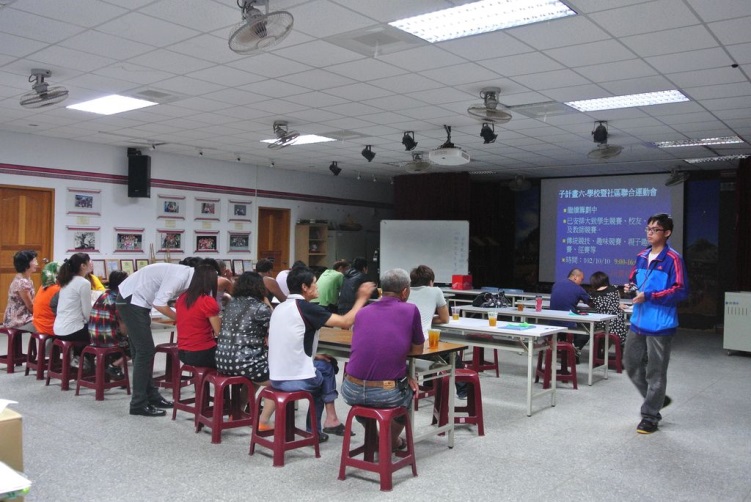 102學年度下學期家長會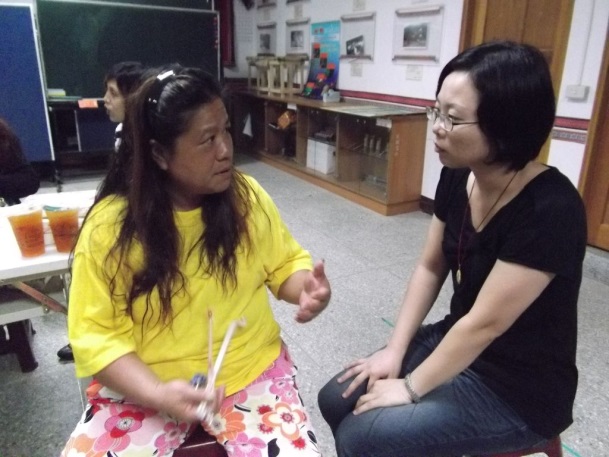 親師溝通實況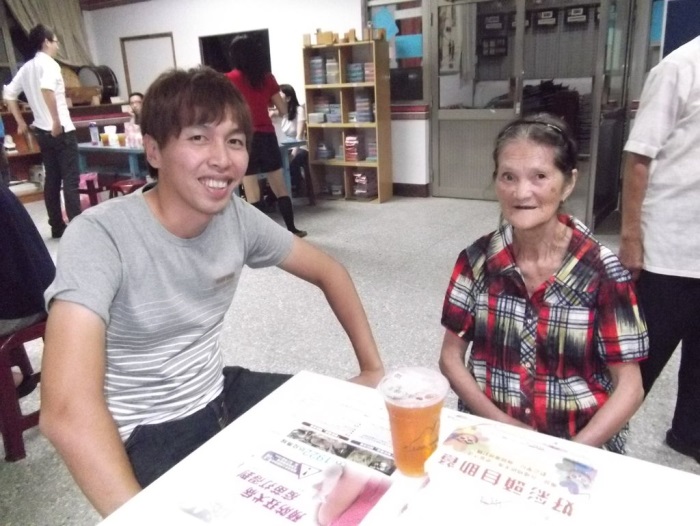 親師溝通實況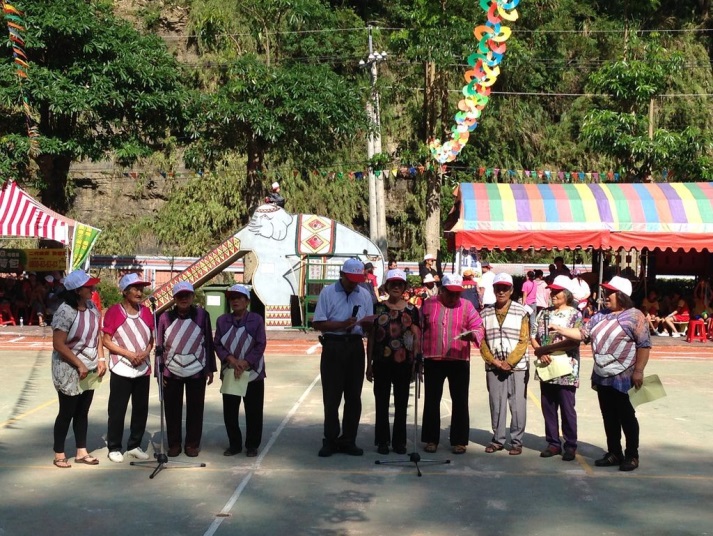 70週年校慶活動-學生爺爺奶奶古調表演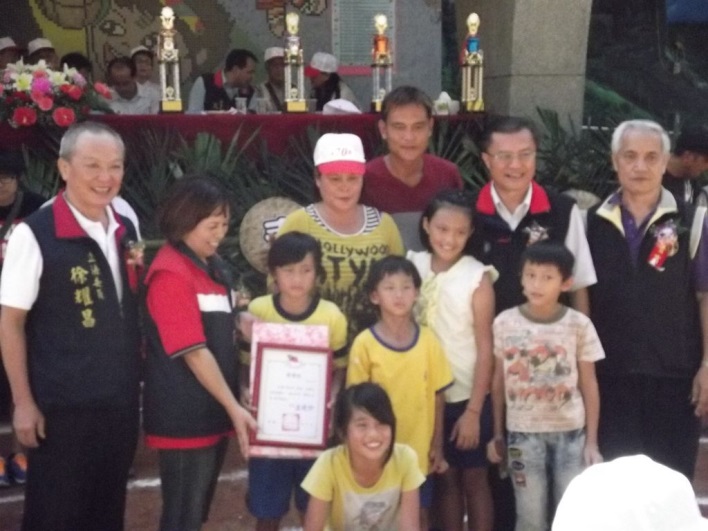 泰興家族-三代同堂頒獎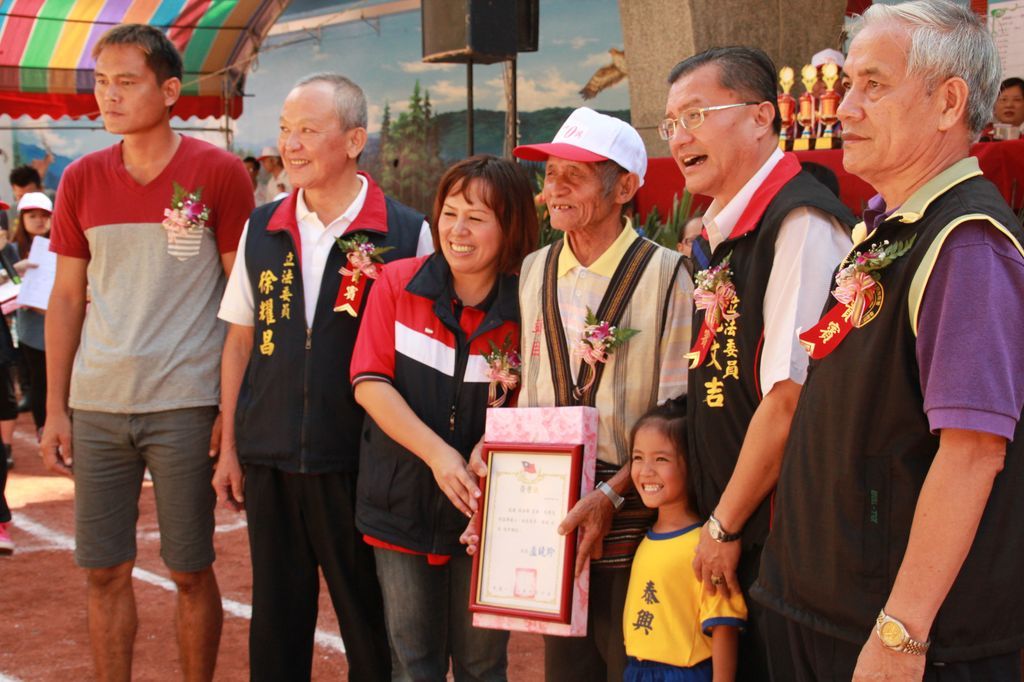 泰興之光-傑出校友頒獎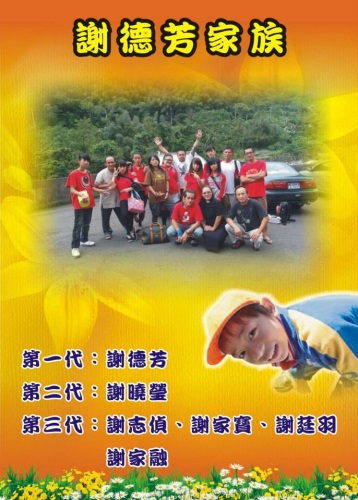 泰興家族海報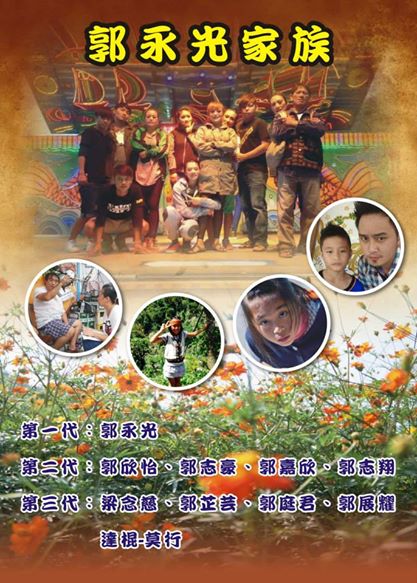 泰興家族海報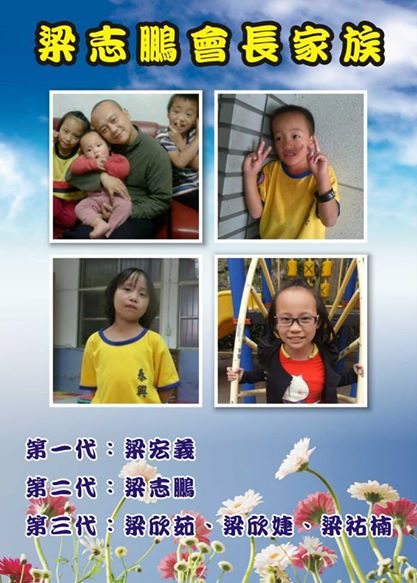 泰興家族海報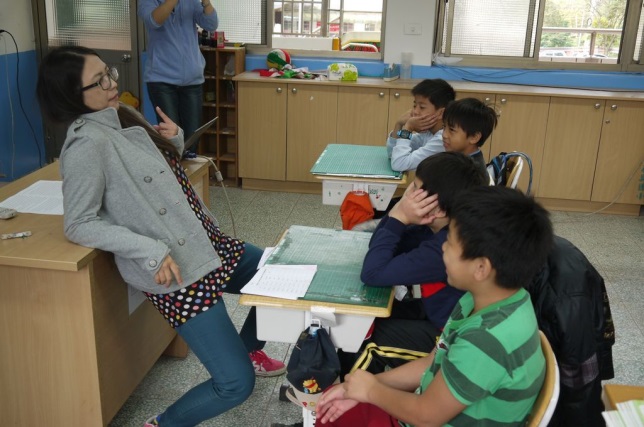 教師說故事-家庭教育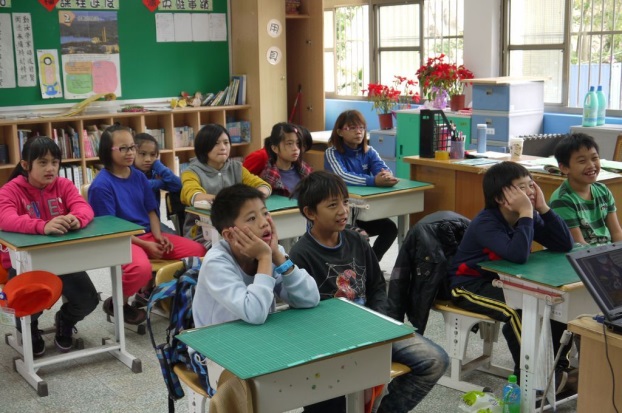 教師說故事-家庭教育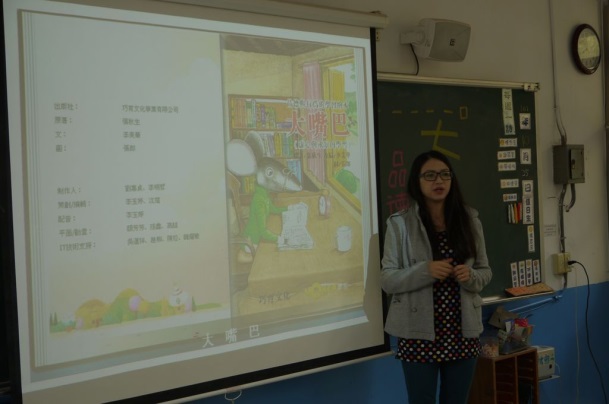 教師說故事-家庭教育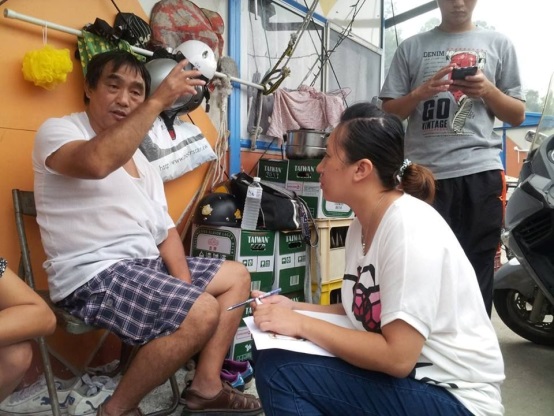 拜訪學生家中長輩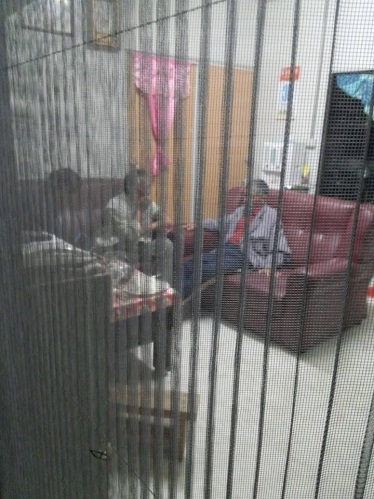 拜訪學生家中長輩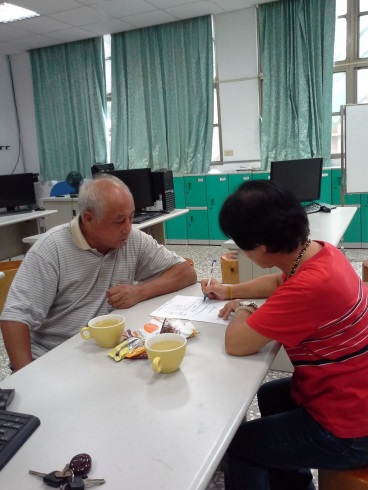 拜訪學生家中長輩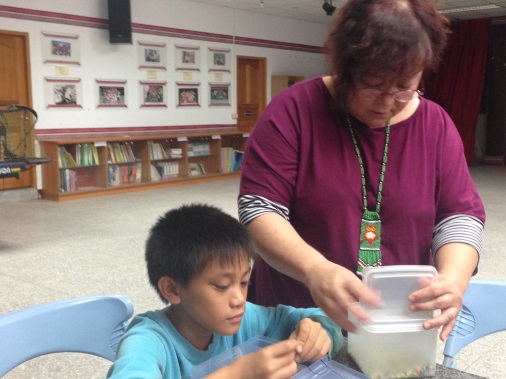 週三特色課程-學生祖母到校協助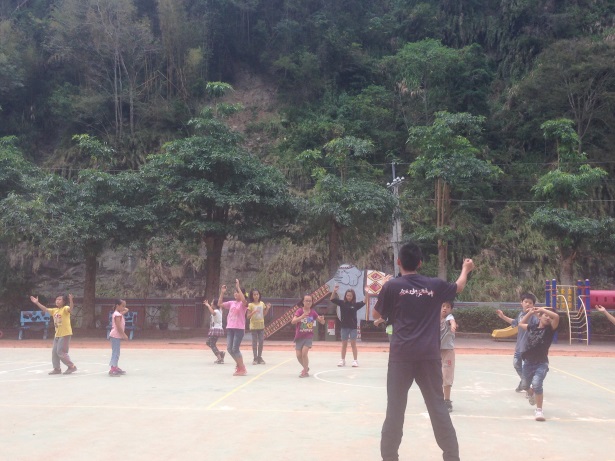 週三特色課程-歌謠律動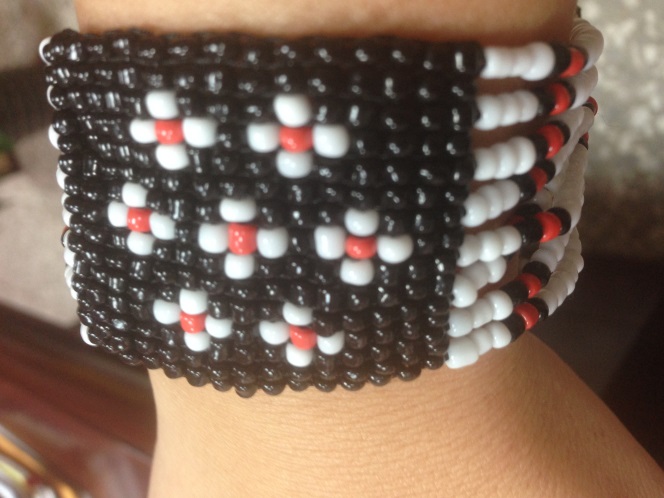 週三特色課程-學生作品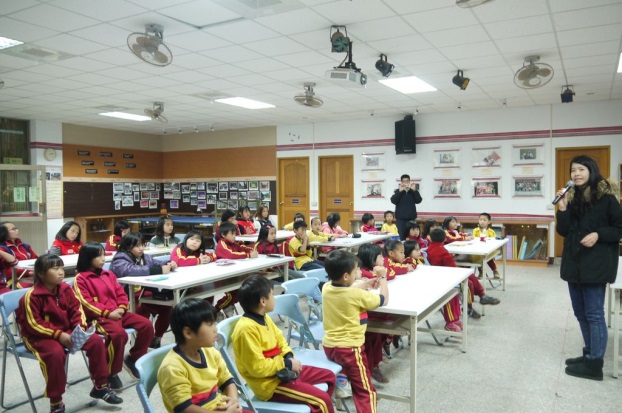 愛閱讀活動-徐月蘭基金會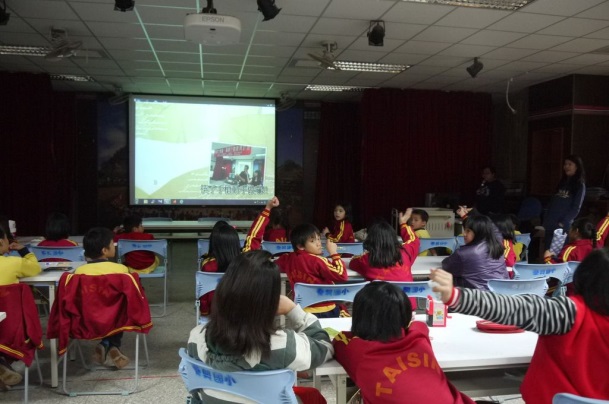 愛閱讀活動-徐月蘭基金會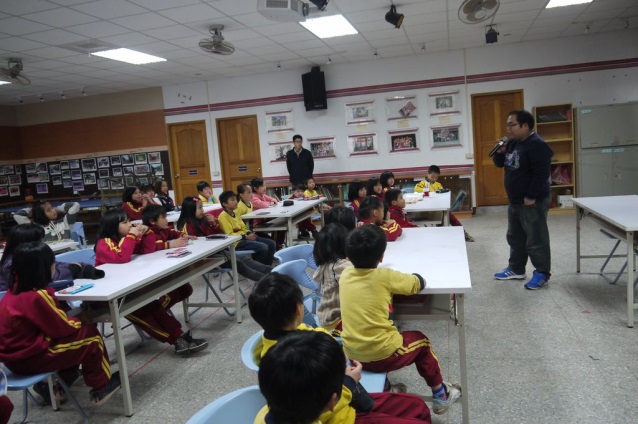 愛閱讀活動-徐月蘭基金會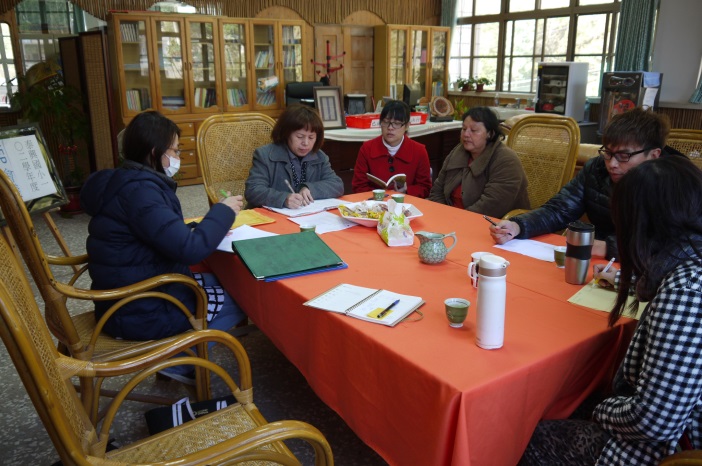 弱勢學生(身心障礙)教學輔導會議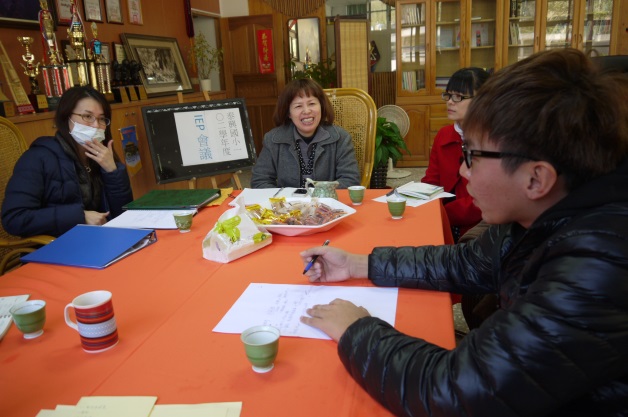 弱勢學生(身心障礙)教學輔導會議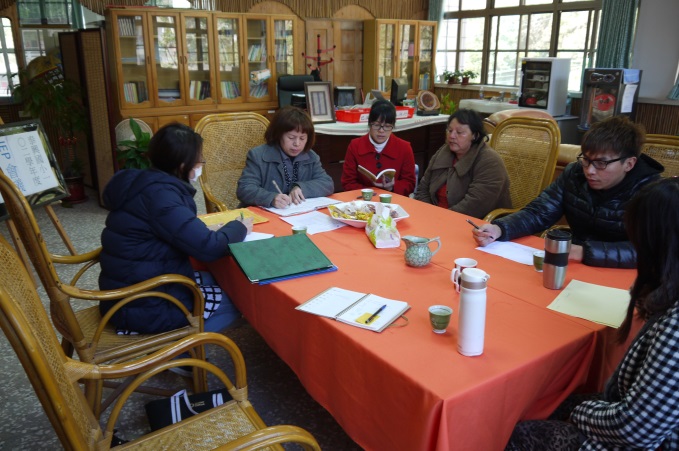 弱勢學生(身心障礙)教學輔導會議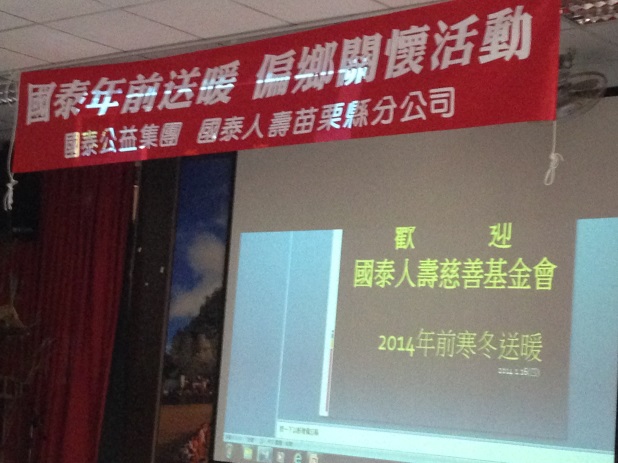 國泰人壽-寒冬送暖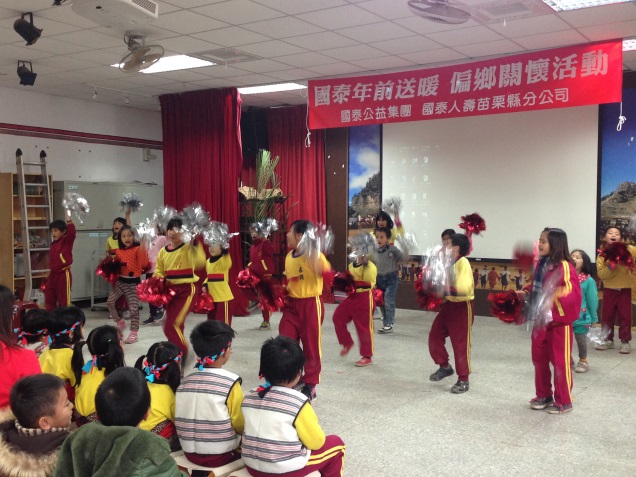 國泰人壽-寒冬送暖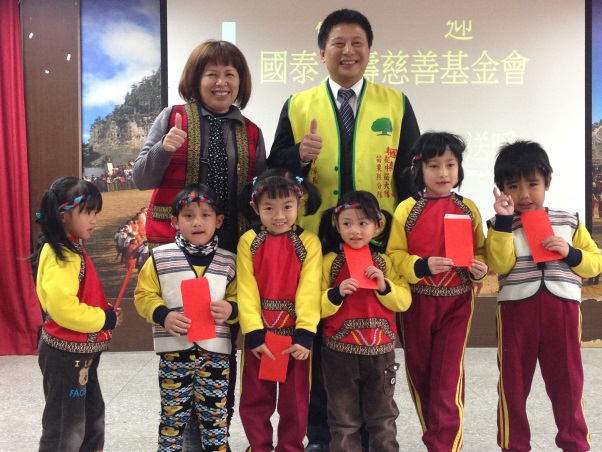 國泰人壽-寒冬送暖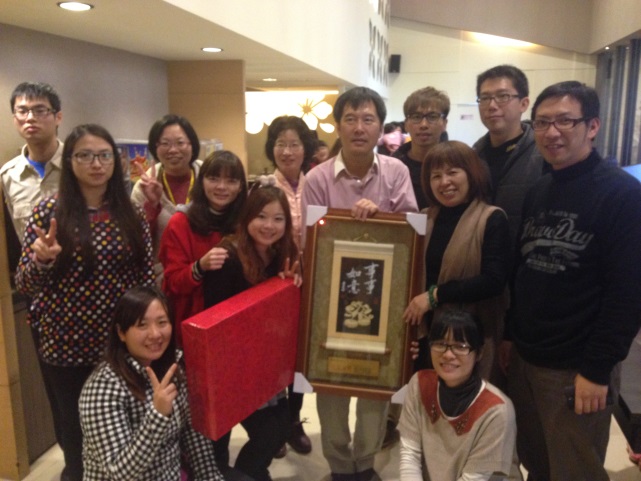 期末聚餐-親師生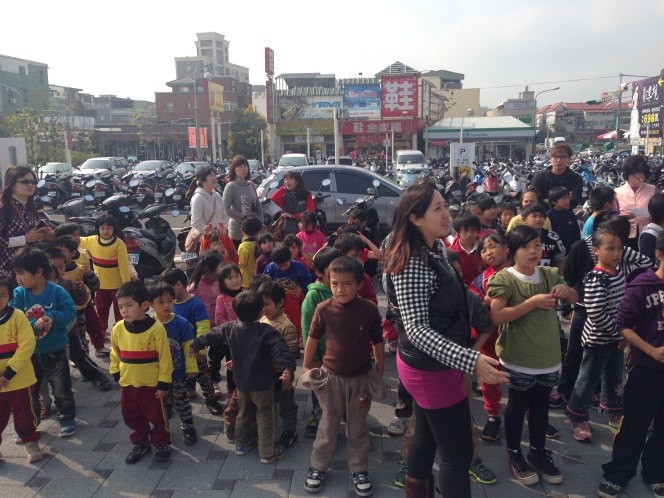 期末聚餐-親師生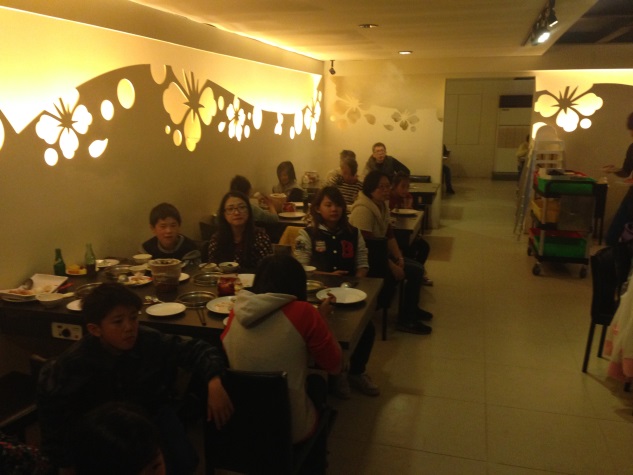 期末聚餐-親師生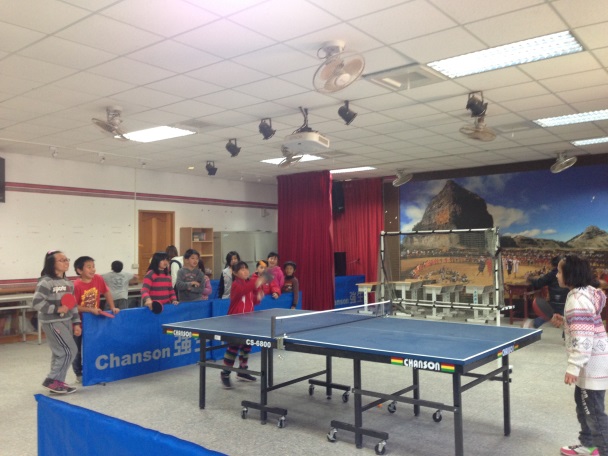 桌球營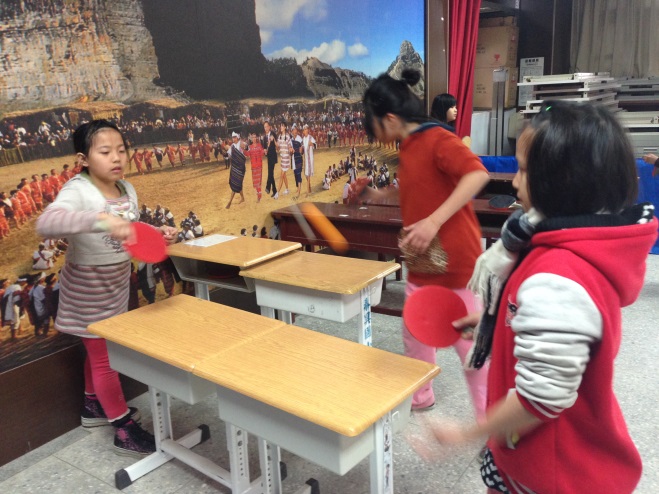 桌球營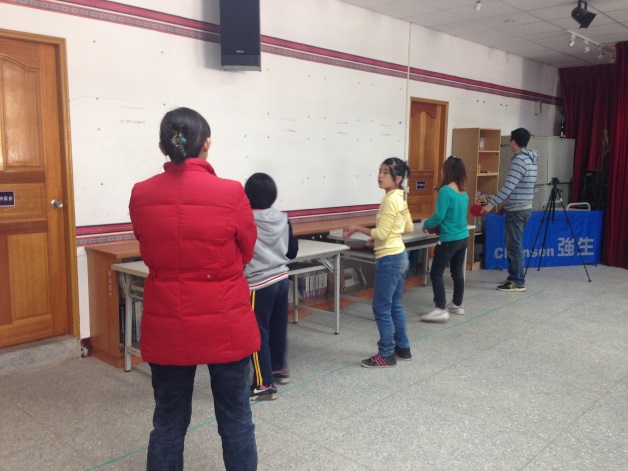 桌球營